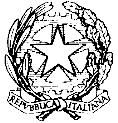 Ministero dell'IstruzioneUFFICIO SCOLASTICO REGIONALE PER LA CAMPANIASCUOLA SECONDARIA DI I GRADO TITO LIVIO LARGO FERRANDINA A CHIAIA 3 - 80121 NAPOLI (NA) Tel. 081400485  Fax. 081400485  - Codice Fiscale: 80033420631 Codice Meccanografico: NAMM04900VE-mail namm04900v@istruzione.itANNO SCOLASTICO 2021/2022VERBALE ELEZIONE DEI RAPPRESENTANTI DI CLASSEInsediamento del seggio elettoraleAlle ore _______, del giorno 20/10/2021, in modalità telematica tramite piattaforma GSuite, si insedia il seggio elettorale della classe ________ della Scuola Secondaria di primo grado “Tito Livio” di Napoli, costituito dai seguenti membri:PRESIDENTE: _________________________________________SCRUTATORE:________________________________________SCRUTATORE : ________________________________________il presidente dopo aver accertato le candidature per il ruolo di rappresentante dei genitori nel consiglio, dichiara quanto segue;prima di esprimere le proprie preferenze i votanti dovranno apporre la spunta nel file Elenco votanti classi primeil numero massimo di preferenze esprimibili è una per ciascun genitorele preferenze vanno espresse in minuscolo, inserendo prima il nome e poi il cognomeI candidati sono i seguenti:________________________________________________________________________________________________Il Presidente procede all’apertura del modulo Google Elezione dei rappresentanti dei genitori calle ore ------ del giorno ------- e dichiara aperta la votazioneAlle ore ------ del giorno ------- il Presidente procede alla chiusura del modulo Google Elezione dei rappresentanti dei genitori nei Consigli di Classe della scuola Tito Livio - a.s. 2021-2022.ScrutinioViste le annotazioni riportate nell'elenco degli elettori, il Presidente accerta preliminarmente il numero dei votanti:Inizia poi la consultazione del report prodotto dal modulo Google di riferimento, dal quale ottengono i seguenti risultati:1) ....................................................... : voti ........... 2) ...................................................... : voti ............ 3) ....................................................... : voti ............ 4) ....................................................... : voti ............ Terminate tutte le operazioni, alle ore______ viene redatto il presente verbale che, letto, approvato e sottoscritto, viene inviato, con tutto il materiale elettorale, alla scuola Tito Livio via mail all’indirizzo elezioni@titolivionapoli.edu.it per la successiva pubblicazione all'albo dei risultati elettorali.IL PRESIDENTE DEL SEGGIO: …………………………………………..GLI SCRUTATORI: ……………………………..		……………………………………………SpaziGENITORI ISCRITTIVOTANTI%